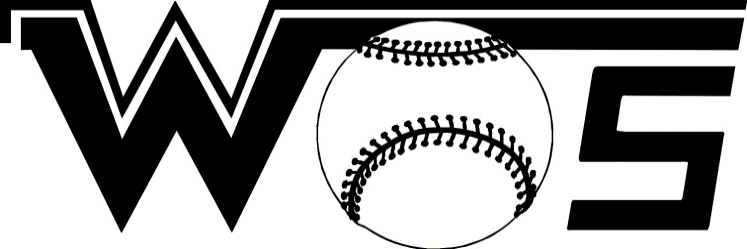   2020 Mustang Baseball ScheduleScrimmages:Tournaments & Games:*Denotes District Game **Denotes Senior NightBold – Home Games(DH) -  Denotes Double HeaderAthletic Director:		Mr. Cornel ThompsonSuperintendent:		Dr. Rickie HarrisHigh School Principal:	Mrs. Rolanda HolifieldHead Coach:		Coach Sergio Espinal			Assistant Coaches:	Coach Taran Hebert						             Coach Cameron Coulter		Trainer:			Mr. Nic Tanner			Feb. 11MemorialHomeJV/V4:00/6:00Feb. 15Legacy ChristianHomeV1:00 Feb. 18BunaHomeJV/V4:30/6:00Feb. 22Beaumont UnitedHomeJV/V1:00February 27Anahuac TournamentAwayVTBAMarch 3Beaumont UnitedHomeJV/V4:30/6:00March 5-7Certa-Bearden TournamentHomeVTBAMarch 10OrangefieldHomeJV/V4:30/6:30March 12-14Orange County ClassicHomeVTBAMarch 17OpenMarch 20Hamshire-Fannett*HomeJV/V4:30/6:30March 24Silsbee*AwayJV/V4:30/6:30March 27Hardin-Jefferson*HomeJV/V4:30/6:30March 31Little Cypress*AwayJV/V4:30/6:30April 3Lumberton*HomeJV/V4:30/6:30April 6Bridge City*AwayV6:00 pmApril 9OpenApril 14Hamshire-Fannett*AwayJV/V4:30/6:30April 17Silsbee*HomeJV/V4:30/6:30April 21Hardin-Jefferson*AwayJV/V4:30/6:30April 24Little Cypress*HomeJV/V4:30/6:30April 28Lumberton*AwayJV/V4:30/6:30May 1Bridge City*HomeJV/V4:30/6:30